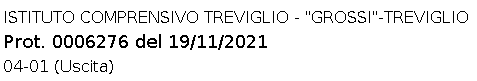 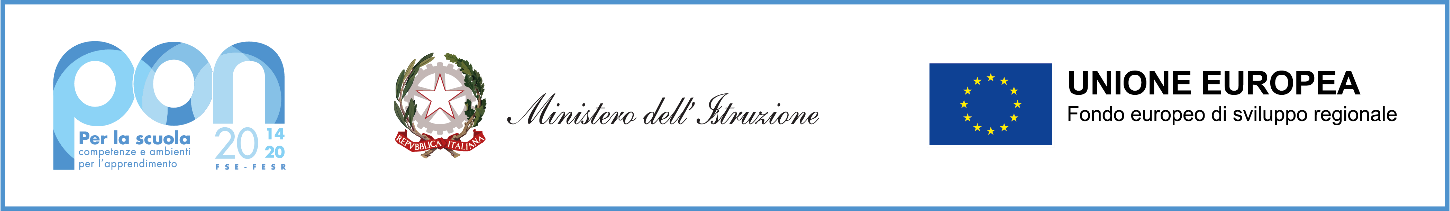 ISTITUTO COMPRENSIVO “TREVIGLIO GROSSI”Via Senator Colleoni, 2 – 24047 TREVIGLIO (BG) C.F. 93045790164 C.M. BGIC8AD00PTel. +39 0363/49459bgic8ad00p@pec.istruzione.it bgic8ad00p@istruzione.it www.icgrossitreviglio.edu.itAll’Albo on lineAd Amministrazione trasparente Alle Istituzioni scolastiche della Provincia di BergamoAVVISO PUBBLICO DI SELEZIONEREPERIMENTO DI PERSONALE DOCENTE PRESSO ALTRE ISTITUZIONI SCOLASTICHE (COLLABORAZIONI PLURIME EX ART. 35 CCNL DEL 29 NOVEMBRE 2007)E/OESPERTI ESTERNI (CONTRATTO DI PRESTAZIONE D’OPERA PROFESSIONALE)IL DIRIGENTE SCOLASTICOEMANAil presente Avviso Pubblico per il reclutamento di:N. 1 esperto madrelingua inglese per attività di potenziamento linguistico per gli alunni delle classiquarte e quinte delle Scuole primarie dell’Istituto comprensivo T. Grossi.L’ Avviso è rivolto esclusivamente a persone fisiche ai sensi dell’art. 7 del D.lgs. 165/01.ART. 1 - MODALITÀ DI RECLUTAMENTOGli interessati possono presentare domanda di partecipazione mediante la compilazione degli Al- legati 1 e 2 di cui al successivo Art. 6 corredati da:Modulo privacy per fornitori.Curriculum vitae in formato europeo firmato in ogni sua parteCopia documento di riconoscimento firmato dall’interessatoART. 2 - INDICATORI ADOTTATI PER LA COMPARAZIONE: TABELLA DI VA- LUTAZIONE TITOLIIn caso di parità di punteggio sarà data precedenza al docente anagraficamente più gio- vane ai sensi dell’art. 3, comma 7, della legge n. 127/1997, come modificata dall’articolo 2 della legge 16 giugno 1998, n. 191.ART. 3 - DESTINATARI DELLE ATTIVITA’I destinatari del corso sono gli alunni delle Classi quarte e quinte delle Scuole primarie Mozzi e BattistiART. 4 - DURATA DELL’INCARICOLe attività si svolgeranno a partire dal mese di febbraio per n. 5h per classe per un totale di 60hART. 5 - COMPENSOL’incarico non costituisce rapporto di impiego ed il compenso spettante sarà erogato al terminedella prestazione fatte salvo cause di forza maggiore non direttamente imputabili all’Istituto.Ai docenti dipendenti della P.A. verrà corrisposto un compenso per la prestazione oraria secondo le tariffe del CCNL.Agli esperti esterni alla P.A. verrà corrisposto un compenso di € 2.479,20 onnicomprensivo di tutti gli oneri a carico dell’esperto e della Pubblica Amministrazione;I compensi saranno corrisposti al termine dell’incarico dopo l’esibizione del Registro delle attività svolte, relazione finale, timesheet relativo agli interventi, relativa nota di addebito e/o fatturazione elettronica nel caso di esperti esterni alla P.A.ART. 6 - PRESENTAZIONE DELLE DOMANDEL’ istanza di partecipazione dovrà pervenire al Dirigente Scolastico dell’I.C. T. Grossi entro e non oltre le ore 12.00 del giorno 06 dicembre tramite il seguente indirizzo pec: bgic8ad00p@pec.istru- zione.it utilizzando gli Allegati 1 e 2 al presente Avviso. La domanda con tutti gli allegati, va pre- sentata in busta chiusa zippata, con password, che dovrà essere inviata il giorno successivo alla scadenza dell'Avviso.La domanda di candidatura sarà ritenuta valida se contenente tutti gli allegati di seguito elencati:ALL. 1 - Istanza di partecipazioneALL. 2 - Dichiarazione sostitutiva valutazione titoli Modulo privacy per fornitori.Curriculum vitae in formato europeo firmato in ogni sua parteCopia documento di riconoscimento firmato dall’interessatoLa scuola non si assume alcuna responsabilità per la dispersione di comunicazioni dipendente da inesattezze nell’indicazione del recapito da parte del concorrente oppure da mancata o tardiva co- municazione di cambiamento dell’indirizzo indicato nella domanda, né per eventuali disguidi o comunque imputabili a fatti terzi, a caso fortuito o di forza maggiore.Le domande incomplete di tutti gli allegati non saranno accolte.ART. 7 - VARIAZIONE NUMERO ORE / CORSIIl calendario dei corsi sarà approntato in collaborazione con il Dirigente Scolastico o suo dele-gato compatibilmente con le esigenze orarie dell’Istituto.L’Istituto Comprensivo si riserva di non procedere all’affidamento degli incarichi in caso di man- cata attivazione dei corsi previsti e/o di variazione del numero delle ore inizialmente previste dal progetto.ART. 8 - ATTRIBUZIONE DELL’INCARICOL’incarico ai dipendenti della Pubblica Amministrazione viene attribuito previa autorizzazione del Dirigente Scolastico della scuola di appartenenza del docente, resa a condizione che la collabora- zione non interferisca con gli obblighi ordinari di servizio. In tal caso si instaura una collaborazione plurima con altra scuola ai sensi dell’art. 35 del CCNL 29/11/2007L’incarico agli esperti esterni alla Pubblica Amministrazione verrà affidato con un contratto di prestazione d’opera professionale.ART. 9 ‐ RESPONSABILE DEL PROCEDIMENTOAi sensi di quanto disposto dall’art. 5 della legge 7 Agosto 1990, n. 241, il Responsabile del pro- cedimento di cui al presente Avviso di selezione è il Dirigente Scolastico Prof.ssa Annalisa Setti- mio.ART. 10 ‐ PUBBLICITÀIl presente bando è pubblicato in Albo on line e in Amministrazione trasparente/Bandi e gare sul sito Internet Istituzionale dell’Istituto Comprensivo T. Grossi di Treviglio https://www.icgrossitreviglio.edu.it e alla sezione Amministrazione trasparente/Bandi di gara e con- tratti/ Esperto madrelingua inglese.IL DIRIGENTE SCOLASTICO (*)Prof.ssa Annalisa Settimio(*) (Documento informatico firmato digitalmente ai sensi del D.Lgs 82/2005 s.m.i.e norme e norme collegate, il quale sostituisce il documento cartaceo e la firma autografa)VISTAla Legge 15 marzo 1997 n. 59, concernente “Delega del Governo per il conferi- mento di funzioni e compiti alle regioni ed a enti locali, per la riforme della P.A.e per la semplificazione amministrativa”;VISTIgli articoli 5 e 7-c.6 del D.Lgs. n° 165 del 30.08.2001 sul potere di organizzazionedella Pubblica Amministrazione e sulla possibilità di conferire incarichi esterni per esigenze cui non può far fronte con personale in servizio;VISTOil Decreto del Presidente della Repubblica 8 marzo 1999, n.275 concernente il Regolamento recante norme in materia di autonomia delle istituzioni scolastiche,ai sensi della legge 15 marzo 1997, n. 59;VISTOl’art. 45, comma 2, lett. a) del D.I. 129/2018, il quale prevede che «Al Consiglio d’Istituto spettano le deliberazioni relative alla determinazione, nei limiti stabiliti dalla normativa vigente in materia, dei criteri e dei limiti per lo svolgimento, daparte del Dirigente scolastico”;VISTAla Legge 244 del 24/12/2007 contenente disposizioni in tema di collaborazioneesterne nella PA;VISTAla Legge 7 agosto 1990, n. 241 “Nuove norme in materia di procedimento am-ministrativo e di diritto di accesso ai documenti amministrativi” e ss.mm.ii;VISTOil D.I. n 129 DEL 28 AGOSTO 2018 concernente “Regolamento concernentele Istruzioni generali sulla gestione amministrativo-contabile delle istituzioni sco-lastiche” e in particolare degli articoli 32, 33, 40;VISTOIl CCNL 2007 -2009 art. 35 in tema di collaborazioni plurime del personaledocente;VISTOil Piano dell’Offerta Formativa Triennale 2019/22;ATTESOche la determinazione della spesa massima stanziata per il progetto in questione risulta finanziariamente compatibile con la disponibilità nei capitoli del P.A.d’Istituto;CONSTATATOche presso l’Istituto non è disponibile personale per la realizzazione del progettocome da circolare interna n. 34/2021;VISTAla Determina dirigenziale di codesta Istituzione scolastica prot. n. 6275 del19.11.2021;CONSIDERATOche si rende necessario procedere all’individuazione di un docente Madrelingua inglese per n. 60h di docenza da effettuare nelle classi quarte e quinte della Scuolaprimaria;TITOLI DI STUDIOTITOLI DI STUDIOMadrelingua ingleseTitolo di accessoAbilitazione all’insegnamento per la classe diconcorso: Conversazione in lingua straniera.Punti 15Laurea specialistica di 2 Livello o Laurea vec- chio ordinamento in Lingua inglese.Per un voto fino a 94, punti 4; per ogni voto su- periore a 94, punti 0,25;per la lode, punti 2 (max 10);Abilitazione all’insegnamento della Linguainglese nella scuola primaria e/o secondaria.Punti 5Corso post lauream afferente alla tipologia d’intervento (dottorato di ricerca, master uni- versitario di I e II livello 60 cfu - Corso diperfezionamento 60 cfu).Punti 5 per ogni titolo (max 15)Altri titoli culturali specifici afferenti alla ti-pologia dell’intervento.Punti 2 per ogni titolo (max 10)Corso di formazione/aggiornamento coe- renti con le attività previste (della durata dialmeno 20 ore).Punti 1 (max 10)ESPERIENZE PROFESSIONALIESPERIENZE PROFESSIONALIEsperienze lavorative come docente madre-lingua inglese3 punti per ciascun anno (fino ad un massimo di15 punti);Esperienze di insegnamento di lingua in-glese2 punto per ciascun anno (fino ad un massimo di10 punti);Esperienze lavorative relative ai corsi finaliz-zati al conseguimento della Certificazione lingua inglese Liv. A2 QCER o superiore.2 punto per ciascun anno (fino ad un massimo di 10 punti);